辽宁对外经贸学院2023年微专业招生简章辽宁对外经贸学院是本科层次全日制民办普通高等学校，2005年经教育部批准设立，隶属于辽宁省教育厅。学校下设经济学院、外国语学院、会计学院、管理学院、艺术学院、通识学院6个二级学院，目前拥有4个学科门类22个专业，现有8个微专业面向全体在校生招生。招生计划与课程设置注：1.微专业课程全部为必修课，以专业课为主，适当设定实践课程学分。2.微专业授课时间原则上为2个学期，学生可在主修专业未毕业前继续修读。3.微专业课程修读由微专业所在学院负责。二、招生范围及报名（一）招生范围除2020级之外的全校各专业学生（各微专业具体招生范围详见招生计划表）报名条件1.政治思想品德合格、诚实守信、遵纪守法、身心健康、勤奋好学。2.主修专业学有余力。3.学生每次只能申报1个微专业。    4.符合微专业开设学院的其他要求。（三）报名程序采用线下报名的方式，学生应详细阅读并填写报名表格，并按要求提交至主修专业所在学院。三、资格审查与录取报名结束后，由主修专业所在学院进行审核后提交至教务部备案，录取结果将由教务部发布。四、课程修读与学位授予（一）修读方式1.修读方式由微专业开设学院自行确定。2.微专业一般情况下不予退读，如因特殊原因确需退读，按学校相关规定办理。（二）修读年限 微专业须在主修专业修读年限内完成。结业条件1.修完微专业人才培养方案规定的全部课程，成绩合格，由学校颁发微专业结业证书。2.未修完微专业人才培养方案规定的全部课程的，凡修完任何一门课程，经考试合格，可按照学校相关管理办法，进行课程替代或学分置换。3.微专业成绩考核不影响主修专业的毕业资格与学位资格审查。六、收费政策根据《辽宁省教育厅印发关于进一步深化普通高等学校完全学分制改革的实施方案的通知》（辽教发[2020]35号）要求，学校从2021级新生开始实行完全学分制，具体收费标准按照学校相关规定执行。微专业仅缴纳学分学费，不收取专业学费。学分学费标准为200元/学分，每学期按实际所修课程学分计收。七、联系方式学校地址：辽宁省大连市旅顺经济开发区顺乐街33号邮编：116052网址：www.luibe.edu.cn咨询电话：招生与就业中心：0411-86209933、86208758教务部：0411-86208771、86208767、86208236                                    招生与就业中心   教务部                                         2023年11月15日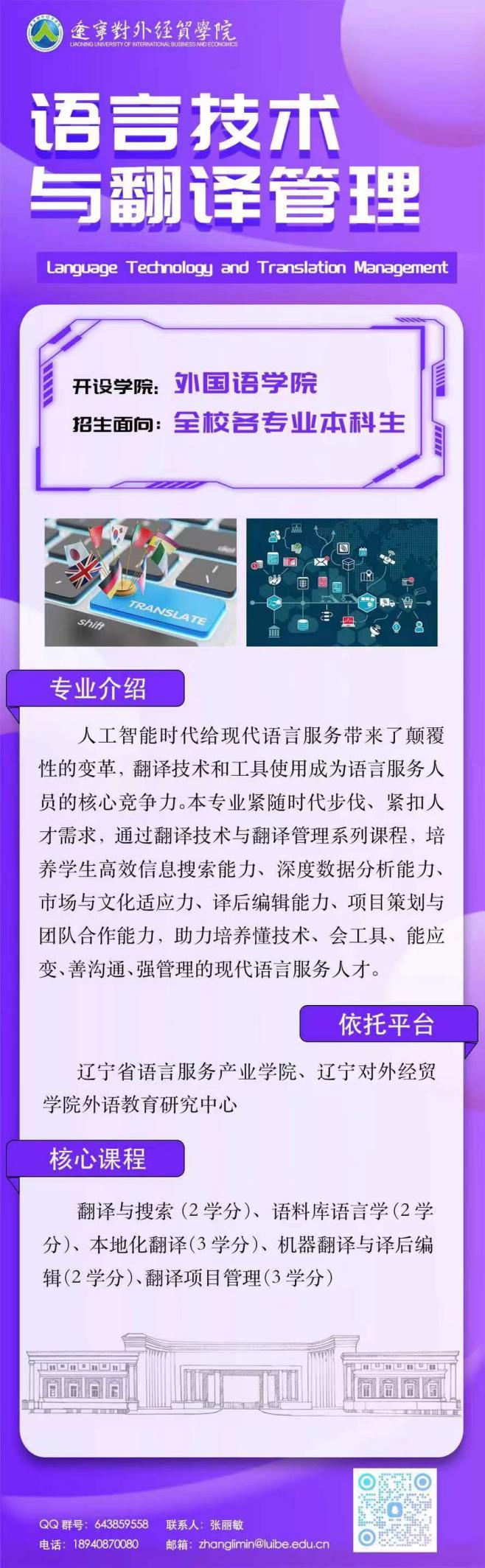 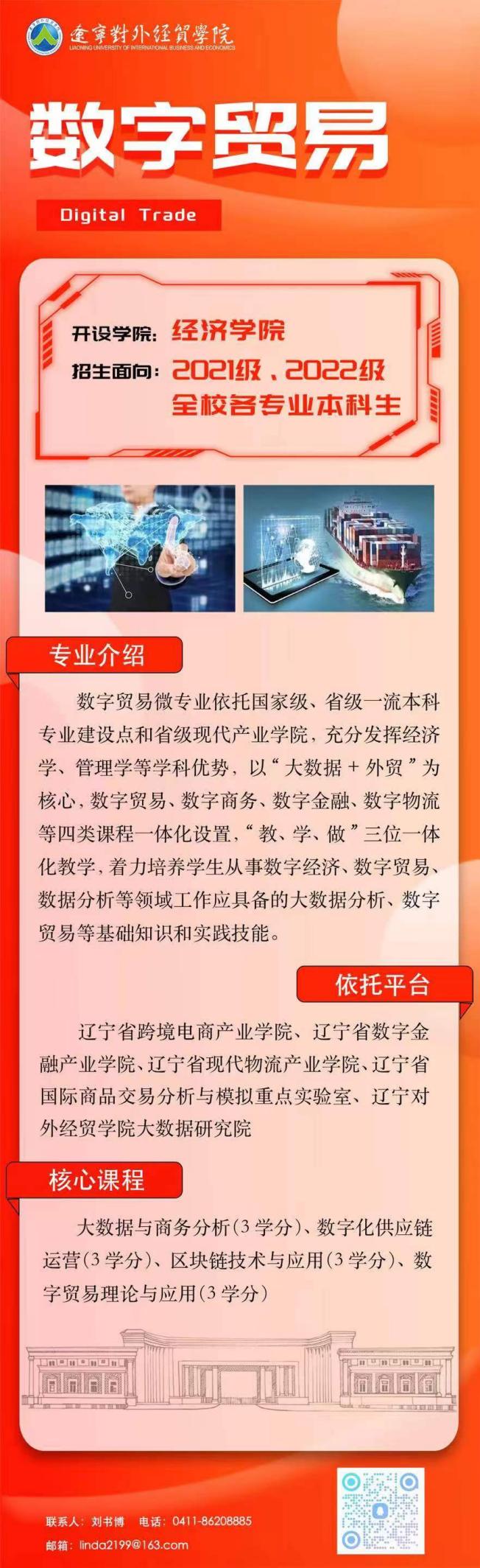 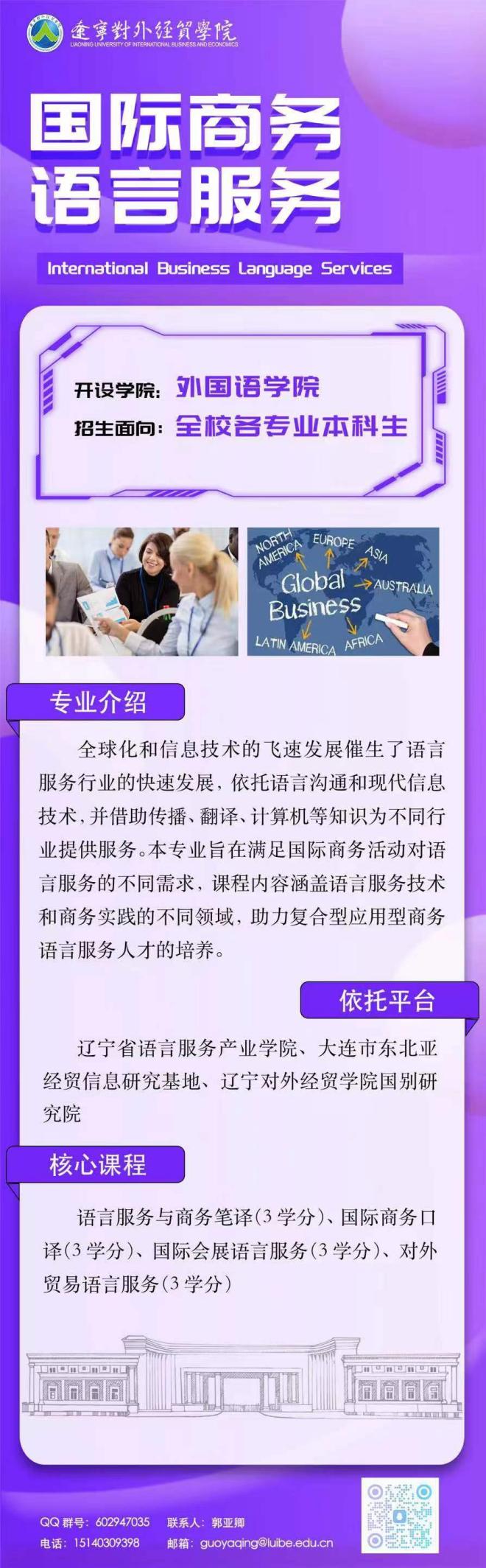 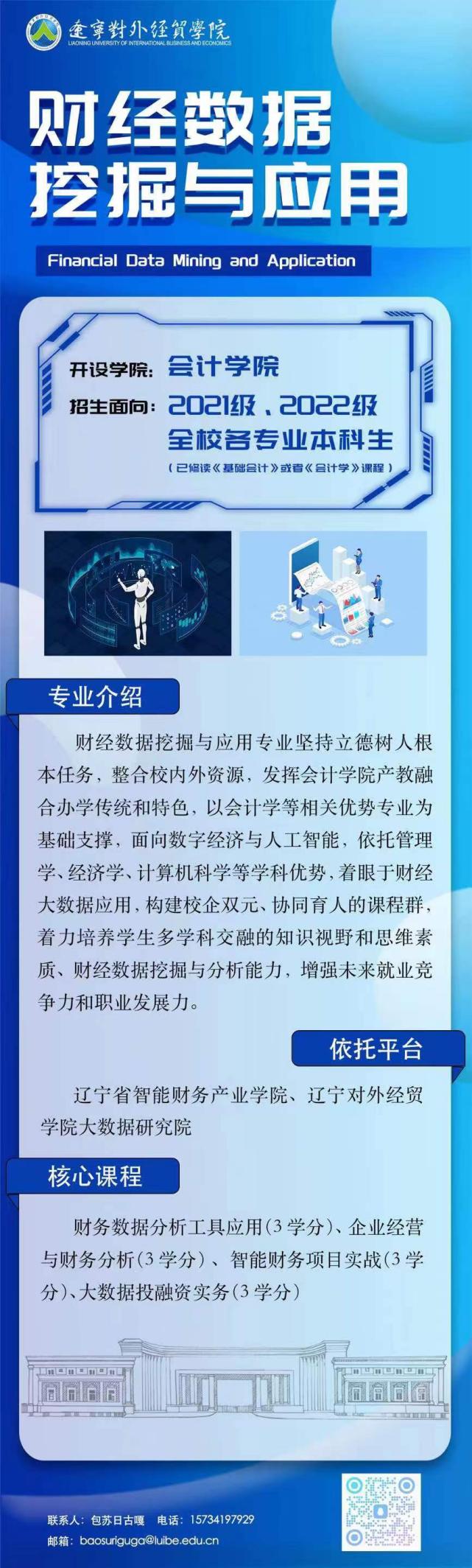 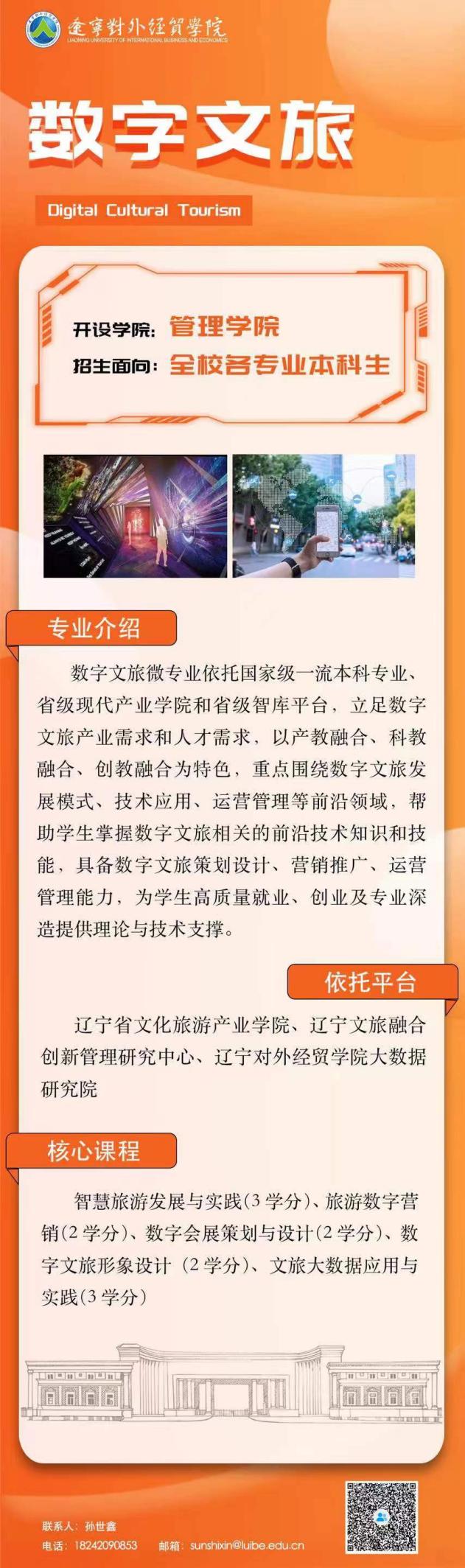 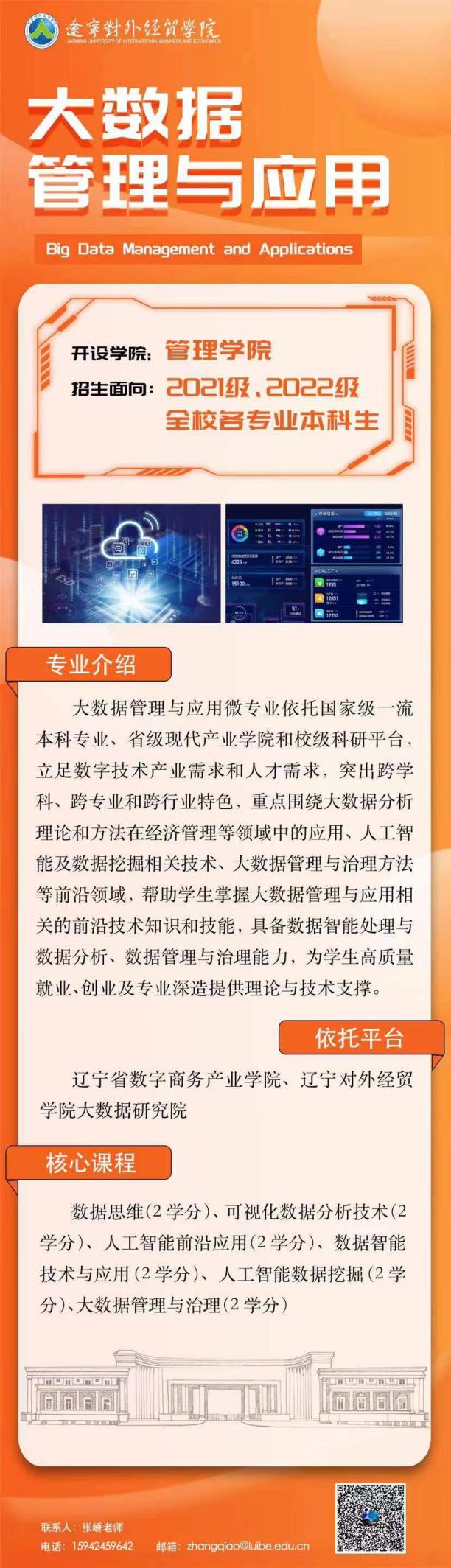 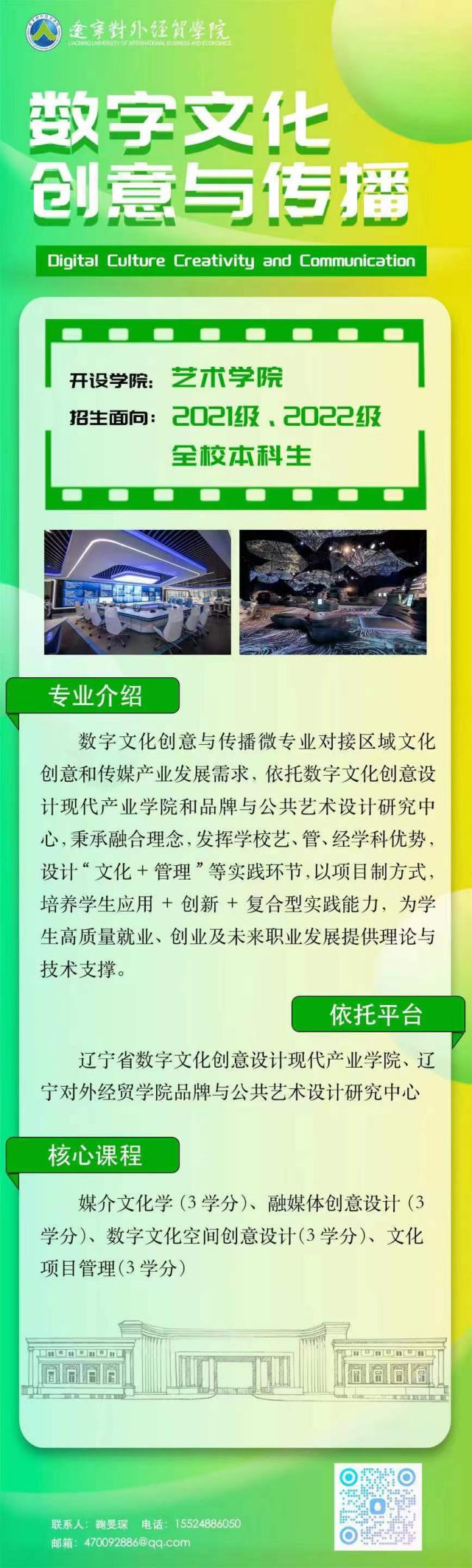 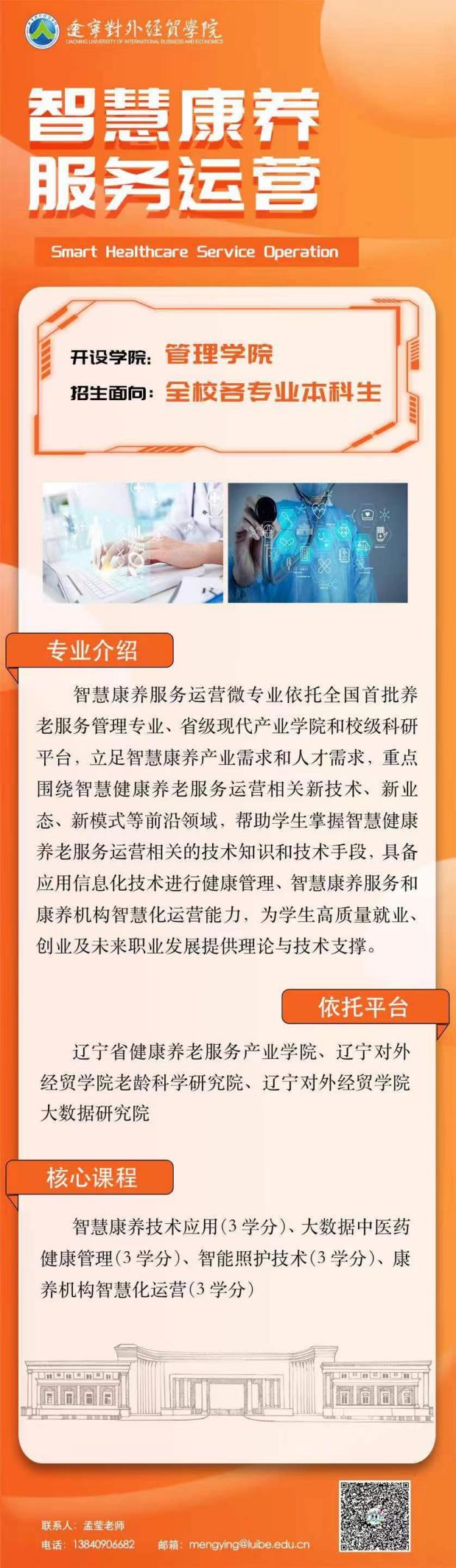 序号招生专业要求修读学分微专业修读课程招生范围1数字贸易121.数字贸易理论与应用
2.大数据与商务分析
3.区块链技术与应用
4.数字化供应链运营2021级、2022级全校各专业2语言技术与翻译管理121.翻译与搜索
2.语料库语言学
3.本地化翻译
4.机器翻译与译后编辑
5.翻译项目管理全校各专业3国际商务语言服务121.语言服务与商务笔译；
2.国际商务口译；
3.会展服务英语；
4.对外贸易语言服务全校各专业4财经数据挖掘与应用121.财务数据分析工具应用
2.企业经营与财务分析
3.智能财务项目实战
4.大数据投融资实务2021级、2022级全校各专业5大数据管理与应用121.数据思维
2.可视化数据分析技术
3.人工智能前沿应用
4.数据智能技术与应用
5.人工智能数据挖掘
6.大数据管理与治理2021级、2022级全校各专业6数字文旅121.智慧旅游发展与实践
2.旅游数字营销
3.数字会展策划与设计
4.数字文旅形象设计
5.文旅大数据应用与实践全校各专业7智慧康养服务运营121.智慧康养技术应用
2.大数据中医药健康管理
3.智能照护技术
4.康养机构智慧化运营全校各专业8数字文化创意与传播121.媒介文化学
2.融媒体创意设计
3.数字文化空间创意设计
4.文化项目管理2021级、2022级全校各专业